ИнструкцияРассмотрите план. Пройдите в зал № 18. 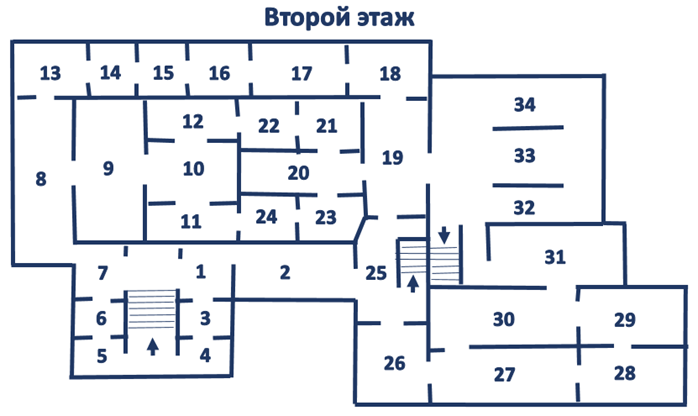 Рассмотрите картины и выполните задания.3. Напишите сочинение-описание на заданную тему по выбранной вами картине.Тема (по выбору)КартинаЗал«Вот уж снег последний в поле тает, Тёплый пар восходит от земли…»А. К. Саврасов «Скоро весна»18«Чиста небесная лазурьТеплей и ярче солнце стало…» А. К. Саврасов «Весна»18